 SECTION A HorsesSHOWGROUND CAMPING AND STABLINGCamping is available to people travelling with livestock. Phone 0499 581 865GRAND PARADE & OPENING 12.30 PM SATURDAYPOST ENTRIES Friday & Saturday & SundayNO ENTRIES or ONLINE PAYMENT of ENTRIES ACCEPTED in HORSE SECTIONDO NOT ENTER CLASSES WITH * these are for stewards use onlyHORSE SECRETARY: Mrs. Julie Shinton          Phone:6842 2055 B/hrs & 6842 2602 A/hrs    Mob: 0427 456 528                                                    email: jjshinton@gmail.comFRIDAY ORGANIZER: Sheree McGill   Mob.0408717216RING MASTER: Mr. Peter Shinton Mob: 0427 456 528MARSHALL: Mrs Margaret WhitfieldENQUIRIES, BOOKINGS ETC. For all horse enquiries, horse stalls etc., please contact the                                                                    Horse Secretary, Mrs. Julie Shinton, PO Box 121, Coonabarabran NSW 2357.ENTRY FEE: Entry fees are listed at the commencement of each section. All competitors must pay for and receive entry tickets to the marshalling gate. No competitor will be allowed to compete without a ticket. The ticket is to be handed to the ring steward where the exhibit is to be judged. All competitors will present the exhibit at the marshalling gate in ample time to be called in to be judged. Late arrivals will not be permitted to take part in the event. Prize winners will receive their prize money from the ring steward before leaving the ring.WAIVER FORM: This is available online by using the link www.agshowsnsw.org.au    This Form will be available on the day, but we would appreciate these being downloaded and filled out beforehand.HORSE STALLS & CAMPING SITES: There are horse stalls and camping sites available. The stall & camping are FREE and bookings are "first in best dressed"N.B.: No electric fences are permitted or yards built from such materials."SHOWS RESERVE THE RIGHT TO TEST HORSE EXHIBITS FOR PROHIBITIVE SUBSTANCES"SHOWGROUND PIC NC 161221CONDITIONS:1. REGULATIONS; All competition at this show is governed by these regulations and by the Agricultural Council of NSW Rules for Discipline in Horse Sections at Shows which can be viewed at www.agshowsnsw.org.au. Should it become necessary for the ASC Disciplinary Committee to open an inquiry into any aspect of competition in this Horse Section, this Society will support any penalty imposed by the Committee as a result of the inquiry and will support penalties resulting from inquiries arising from Horse Section at other NSW shows.2. INDEMNITY AND WAIVER FORMS; The Horse Committee will take all care in managing the Section, but competitors taking part in this Horse Section do so at their own risk. Each adult competitor must, before competing, complete and sign a form indemnifying the Coonabarabran Show Society and waiving any claims against the Society for any injury sustained in competition or loss or damage to the competitor's property or damage caused by the competitor or his/her animal(s) at the Show. A similar form must also be completed and signed by a parent for each competitor who is under 18 years of age. ALSO, on each Waiver, each horse with which the competitor is involved in competition at the Show must be listed together with the Property Identification Code (PIC) of the property from which the horse came to the Show.3. A MAIDEN HACK is a horse which has not been placed in any individual hack event at any official show.4. A NOVICE HACK is a horse which has not placed 1st in a hack event at any official show.5. An INTERMEDIATE HACK is a horse which has never been placed 1st, 2nd or 3rd in any individual hack event at any Royal Show.6. A NEWCOMER is a horse which has not competed under saddle [apart from racing] at any event before 01/01.2018.7. An OFF THE TRACK horse is a thoroughbred horse that has had an official barrier trial or raced. See FB "off The Track NSW/ACT" for further information.8. HORSES MUST COMPETE AS A SHOW HUNTER OR HACK NOT BOTH9. MINIATURE/SMALL& LITTLE HORSE entries will be run under the Miniature Horse Federation rules10 LOCAL -Local horse and rider to reside in the district for three months prior to the first day of the show, this includes both the Horse and the Rider. Rider need not necessarily be the owner of the horse. The Warrumbungle Shire will be the local boundary. Full time students under the age of 25 years from local families attending remote educational institutions are deemed to still be local.11 The Committee reserves the right to alter the program at their discretion and to refuse an entry without assigning any reason for doing so.12. STALLIONS: May only compete in designated stallion classes. Stallions must be wearing a bit at all times and under control of a person over 17 years and supervised at all times.13. HORSES, may only be exercised in the designated warm-up area.14. LATENESS TO THE RING: Competitors must be ready when called. Once judging has commenced, a competing horse shall not be led, ridden or driven into or out of the judging ring without the permission of the judge and/or the Ringmaster or Chief Steward.15.  LEAVING THE RING: If a led horse should drag or escape its handler or a ridden or driven horse take control of or unseat its rider and leave the ring. It is usually disqualified from the class.16. HORSE MEASURING: No official measuring will take place at the show, but, if a question about height arises, proof of height may be required. In the absence of proof, a decision will be at the absolute discretion of the Ringmaster or Chief Steward.17. ATTIRE: Competitors must be appropriately attired for the competition in which they are competing.18. FOOTWEAR: All competitors must wear appropriate footwear when leading or riding a horse. When riding the footwear must enable removal of the foot from the stirrup.19. CRUELTY: Persons who are considered by the Ringmaster or Chief Steward to be abusive or cruel to a horse will be expelled from the ground. No horse will be permitted to compete if, in the opinion of the Ringmaster or Chief Steward, it is in poor health or condition.20. DRUGS: "Drug testing may be carried out at this Show. Any competitor, exhibitor, owner found to have breached the ASC Disputes and Disciplinary Rules will be investigated by the Disputes and Disciplinary Committee and dealt with accordingly".21. APPROACHING JUDGES: No exhibitor or associate will initiate conversation with a judge on judging day, before, during or after judging except through the Ringmaster or Chief Steward.22. PROHIBITED RELATIONSHIP: No competitor will present for judging before a judge with whom he/she has a family relationship, has or has recently had a personal relationship or has had horse related business dealings during the past twelve months.23. COACHING: Any person detected coaching a competitor while that competitor is being judged may be removed from the Showground.24. PROPER CONDUCT: Any exhibitor or associate who behaves offensively on the Showground will be expelled from the ground, may be banned from the Show in future and may be banned by other Societies.25. PROTESTS: a protest or complaint against any exhibit or exhibitor may be lodged verbally with the Ringmaster or Chief Steward no later than ten minutes after the judging of the exhibit or exhibitor. The Ringmaster or Chief Steward must be provided with the exact nature of the complaint and act, if necessary, to maintain competitive fairness. The Ringmaster or Chief Steward may choose to refer the matter to the Protests Committee, which shall comprise the President, or Vice President, and two other members of the General Committee. A protest or complaint or an appeal against the decision of the Ringmaster or Chief Steward may be lodged in writing with the Secretary no later than 10pm on the day of judging. Such protest, complaint or appeal shall be accompanied by a deposit of $50 which shall be forfeited if the protest, complaint or appeal proves to be frivolous or vexatious. A matter lodged this way shall be dealt with by the Protest Committee within 24 hours of lodgment and the decision of the Protest Committee shall be final. NB: No protest or complaint will be considered if it refers simply to a judge's decision.26. SUPREME LOCAL JUNIOR RIDER FROM RINGS 2 & 3 FRIDAY. Sponsored by D G Livestock Agency,27. SUPREME LOCAL HACK to be judged in RING 2. FRIDAY. Sponsored by S & L Moody $15.00.28. SUPREME LED EXHIBIT, [all led Champions eligible]. Sponsored by P & J Shinton & H & D Sutton- $25.00 prize money.29. SUPREME HACK of the SHOW, Sponsored by Wine Garden Warmblood Stud - $50.00, River Road Transport - $50.0030. SUPREME HUNTER, Sponsored by M & M Punch, Goally Farm Partnership & P A I & H Association $70.0031. BEST PONY CLUB MOUNT, Sponsored by Chris Cormie Electrical* * RESTRICTED AREA * *ALL HORSES are prohibited from entering the Main Enclosure for the duration of the Show, for safety reasons. The Main Enclosure is defined as that area bounded by the ring to the east, the road to the west, the commercial area to the south and the sideshow area to the north                                                                              APPLICATION FOR 2 DAY PASSESThese Passes are being made available to allow members of the public to have entry into the Annual Show over the period of the show without having the privileges of membership.To apply, contact the Secretary and arrange for payment any time from the 10th January 2018. These passes will be available for mailing after payment received from January 10th 2018 until Friday 24th February or from the Show office from Wednesday 21st February to Thursday 1st March 2018.FAMILY PASSES[ 2 adults and own children up to 15yrs] $40.00                                                                                                             SINGLE PASS $15.00                                                                                                                                                                                                                    PENSIONER $8.00                                                                                                                                                                                                                      CHILD $8.00                                                                                                                                                                                                                         Secretary: Mrs. J Fenwick Ph. 0268423177 mob. 0427 423 177 email: coonashow@gmail.comRegistration of a number system for horses and riders will apply to ALL RINGSRING 1 - FridayLOCAL DAY - WARRUMBUNGLE SHIRE COMMENCING 8.30 AM                                                                                                             ORGANIZER: Mrs. Sheree McGillENTRY FEE: $2.50                                                                                                                                                                                         NO ONLINE ENTRIES or PAYMENT ACCEPTED ONLINE IN HORSE SECTIONPRIZES: 1st - $3 and ribbon, 2nd - $2 and ribbon, 3rd - ribbon only.SPECIAL RULING: Protective Headgear. Wearing an approved helmet is compulsory for any one riding a horse on the flat or anyone jumping an obstacle at the Show. Protective head wear must comply with the European -[ EN 1384], North America - [ASTN F1163]- Australian / New Zealand [ AS/NZ 3838] tested standards. Any rider not complying with this ruling will be asked to dismount.MINIMUM DRESS REQUIREMENT: All riders are to be tidily attired, the minimum requirement being a long sleeve shirt buttoned down, tie, jodhpurs or tidy jeans plus helmet and leather riding boots.N.B. No electric fences are permitted, or yards built from such materials.Class 101 LED HANDLER 17 yrs and overClass 102 LADY RIDER 17 yrs and under 21 yrs.Class 103 LADY RIDER 21 yrs and over.Class 104                                 *CHAMPION LADY RIDERClass 105                                *RESERVE CHAMPION LADY RIDER                               Champion & Reserve Sponsored by R & S BlackmanClass 106 GENTLEMAN RIDER 17yrs & under 21yrsClass 107 GENTLEMAN RIDER 21yrs and over.                                                                                                                                   Class 108                               *CHAMPION GENTLEMAN RIDERClass 109                                *RESERVE CHAMPION GENTLEMAN RIDER                                                                                                                  Champion & Reserve Sponsored by R & B YoungClass 110 PAIR OF RIDERS 17yrs and over                                                                                                                                   Class 111 MAIDEN HACK over 15 hh. Hack which has not been placed in any individual hack class at any                                     official show                                                                                                                                                                                                          Class 112 HACK to be ridden by a child under 9 yearsClass 113 HACK to be ridden by a child 9 yrs. and under 17yrs.Class 114 HACK over 15hh not exceeding 15.2 hhClass 115 HACK over 15.2hh, not exceeding 16hh.Class 116 HACK over 16hh.Class 117                              *CHAMPION HACKClass 118                              *RESERVE CHAMPION HACK                               Champion & Reserve Sponsored by Catherine Drysdale [Shirley Drysdale Memorial]Class 119 PONY CLUB HACK (eligible for BEST PONY MOUNT)Class 120 PAIR OF HACKS   over 15hhClass 121 PLEASURE HACK over 15hh.Class 122 PARENT AND CHILD. Child under 17 yrs, must be the child of that parentClass 123 ADULT AND CHILD under 17 yrs   RING 2 - FridayLOCAL DAY - WARRUMBUNGLE SHIRE - COMMENCING 8.30 AMHEAD STEWARD:ENTRY FEE: $2.50         PRIZES: 1st - $3 and ribbon, 2nd - $2 and ribbon, 3rd - ribbon only.NO ONLINE ENTRIES or PAYMENT of ENTRIES ONLINE ACCEPTED in HORSE SECTIONSPECIAL RULING: Protective Headgear. Wearing an approved helmet is compulsory for anyone riding a horse on the flat or anyone jumping an obstacle at the Show. Protective headgear must comply with the European [EN 1384], North America [ASTN F1163] or Australian/New Zealand [AS/NZ 3838] Any rider not complying with this ruling will be asked to dismount.MINIMUM DRESS REQUIREMENT: All riders are to be tidily attired, the minimum requirement being a long sleeve shirt buttoned down, tie, jodhpurs or tidy jeans plus helmet and leather riding boots.N.B. No electric fences are permitted, or yards built from such materials.Class 201 LED HANDLER, 13yrs & under 17yrs.Class 202 GIRL RIDER under 5 yearsClass 203 GIRL RIDER  5 Years and under 7 YearsClass 204 GIRL RIDER 7yrs & under 9yrs.Class 205 GIRL RIDER 9yrs & under 11yrs.Class 206 GIRL RIDER 11yrs & under 13yrs.Class 207                                        *CHAMPION GIRL RIDER UNDER 13 YEARS*Class 208                                        *RESERVE CHAMPION GIRL RIDER UNDER 13 YEARS*                                        Champion & Reserve Sponsored by G & D WattsClass 209 GIRL RIDER 13yrs & under 15yrs.Class 210 GIRL RIDER 15yrs & under 17 yrs.Class 211                                       *CHAMPION GIRL RIDER 13 AND UNDER 17 YEARSClass 212                                       *RESERVE CHAMPION GIRL RIDER 13 AND UNDER 17 YEARS*                                         Champion & Reserve Sponsored by Paul & Megan ReddenClass 213 PAIR OF RIDERS under 9 yrsClass 214 PAIR OF RIDERS  9yrs & under 13yrs.Class 215 MAIDEN GALLOWAY over 14hh. and exceeding 15 hh.[Galloway Hack which has                                       not been placed in any individual hack class at any Official Show].Class 216 GALLOWAY HACK, to be ridden by a child under 9 yearsClass 217 GALLOWAY HACK to be ridden by a child 9 yrs. and under 17yrs.Class 218 GALLOWAY  14hh, not exceeding 14.2hh.Class 219 GALLOWAY HACK over 14.2hh. not exceeding 15hh.Class 220                                        *CHAMPION GALLOWAY HACKClass 221                                        *RESERVE CHAMPION GALLOWAY HACK*                                        *Champion & Reserve Sponsored by R & J Young [Blue Lock Memorial]Class 222 PONY CLUB GALLOWAY (eligible for Best Pony Mount)Class 223 PAIR OF GALLOWAY HACKS over 14hh, not exceeding 15hh.Class 224 PLEASURE GALLOWAY over 14hh, not exceeding 15hh.Class 225                                       *SUPREME LOCAL HACK*                                         Supreme Local Hack Sponsored by S & L Moody - $15.00Class 226                                       *SUPREME LOCAL JUNIOR RIDER*                                         Supreme Local Rider Sponsored by D G Livestock AgencyClass 227                                       *BEST PONY CLUB MOUNT*                                         Best Pony Club Mount Sponsored by Chris Cormie Electrical RING 3 - FridayLOCAL EVENTS - WARRUMBUNGLE SHIRE - COMMENCING 8.30 AMHEAD STEWARD:                                                                                                                                     ENTRY FEE: $2.50             PRIZES: 1st - $3 and ribbon, 2nd - $2 and ribbon, 3rd - ribbon only.NO ONLINE ENTRIES or PAYMENT of ENTRIES ONLINE ACCEPTED in HORSE SECTIONSPECIAL RULING: Protective Headgear. Wearing an approved helmet is compulsory for any one riding a horse on the flat or anyone jumping an obstacle at the Show. Protective headwear must comply with the European -[ EN 1384], North America - [ASTN F1163]- Australian / New Zealand [ AS/NZ 3838] tested standards. Any rider not complying with this ruling will be asked to dismount.MINIMUM DRESS REQUIREMENT: All riders are to be tidily attired, the minimum requirement being a long sleeve shirt buttoned down, tie, jodhpurs or tidy jeans plus helmet and leather riding boots.N.B. No electric fences are permitted, or yards built from such materials.Class 301 LED HANDLER, under 10 yrs.Class 302 LED HANDLER, 10yrs & under 13yrs.Class 303 LED RIDER under 6 yrs, not eligible for other classes.(No entry fee, no prizemoney, all riders receive a ribbon). Class 304 BOY RIDER under 5 yearsClass 305 BOY RIDER  5 years and under 7 yearsClass 306 BOY RIDER 7yrs & under 9yrs.Class 307 BOY RIDER 9yrs & under 11yrs.Class 308 BOY RIDER 11yrs & under 13yrs.Class 309                                  *CHAMPION LOCAL BOY RIDER UNDER 13 YEARS*Class 310                                  *RESERVE CHAMPION LOCAL BOY RIDER UNDER 13 YEARS*                                    Champion & Reserve Sponsored by Greg and Leeanne RyanClass 311 BOY RIDER 13yrs & under 15yrs.Class 312 BOY RIDER 15yrs & under 17yrs.Class 313                                  *CHAMPION LOCAL BOY RIDER 13 AND UNDER 17 YEARSClass 314                                   *RESERVE CHAMPION LOCAL BOY RIDER 13 AND UNDER 17 YEARS*                                      Champion & Reserve Sponsored by R & B YoungClass 315 PAIR OF RIDERS 13yrs &under 17yrs.Class 316 MAIDEN PONY HACK not exceeding 14hh. Pony Hack which has not been placed                                       in any individual hack class at any Official Show Class 317 PONY HACK, to be ridden by a child under 9 yearsClass 318 PONY HACK to be ridden by a child 9 yrs. and under 17yrs.Class 319 PONY HACK 12hh and under.Class 320 PONY HACK over 12hh, not exceeding 13hh.Class 321 PONY HACK over 13hh, not exceeding 14hh.Class 316                                   *CHAMPION PONY HACKClass 317                                   *RESERVE CHAMPION PONY HACK*                                    Champion & Reserve Sponsored by S McGoldrickClass 324 PONY CLUB HACK (eligible for Best Pony Hack)Class 325 PAIR OF PONY HACKS not exceeding 14hh.Class 326 PLEASURE PONY not exceeding 14hh.RING 4 - FridayOPEN SPORTING EVENTSHEAD STEWARD:ENTRY FEE: $2.50         PRIZES: 1st - $3 and ribbon, 2nd - $2 and ribbon, 3rd - ribbon only.NO ONLINE ENTRIES or PAYMENT of ENTRIES ONLINE ACCEPTED in HORSE SECTIONSPECIAL RULING: Protective Headgear. Wearing an approved helmet is compulsory for any one riding a horse on the flat or anyone jumping an obstacle at the Show. Protective headwear must comply with the European -[ EN 1384], North America - [ASTN F1163]- Australian / New Zealand [ AS/NZ 3838] tested standards. Any rider not complying with this ruling will be asked to dismount.MINIMUM DRESS REQUIREMENT: All riders are to be tidily attired, the minimum requirement being a long sleeve shirt buttoned down, tie, jodhpurs or tidy jeans plus helmet and leather riding boots.N.B. No electric fences are permitted, or yards built from such materials.All events are to be timed and can be run at any time between 2pm and 4pm. Name of both rider and horse together with entry fee to be lodged by 1.30pm at the ticket office.** RESULTS: Will be posted at "The Hut" at approx. 4.45pm. FINALS at 6.30PM.Class 401 LED BENDING RACE, Girl or Boy.Class 402 LED FLAG RACE, Girl or Boy.Class 403 LED BARREL RACE, Girl or Boy.Class 404 LED KEYHOLE, Girl or BoyClass 405 LED 3 MUG RACE, Girl or BoyClass 406 BENDING RACE, Girl or Boy under 7 yrs.Class 407 BENDING RACE, Girl or Boy, 7 yrs and under 9 yrs.Class 408 BENDING RACE, Girl or Boy, 9 yrs and under 11 yrs.Class 409 BENDING RACE, Girl or Boy, 11 yrs and under 13 yrs.Class 410 BENDING RACE, Girl or Boy, 13 yrs and under 15 yrs.Class 411 BENDING RACE, Girl or Boy, 15 yrs and under 17 yrs.Class 412 BENDING RACE, 17 yrs and over.Class 413 FLAG RACE, Girl or Boy under 7 yrs.Class 414 FLAG RACE, Girl or Boy, 7 yrs and under 9 yrs.Class 415 FLAG RACE, Girl or Boy, 9 yrs and under 11 yrs.Class 416 FLAG RACE, Girl or Boy, 11 yrs and under 13 yrs.Class 417 FLAG RACE, Girl or Boy, 13 yrs and under 15 yrs.Class 418 FLAG RACE, Girl or Boy, 15 yrs and under 17 yrs.Class 419 FLAG RACE, 17 yrs and over.Class 420 BARREL RACE, Girl or Boy under 7 yrs.Class 421 BARREL RACE, Girl or Boy, 7 yrs and under 9 yrs.Class 422 BARREL RACE, Girl or Boy, 9 yrs and under 11 yrs.Class 423 BARREL RACE, Girl or Boy, 11 yrs and under 13 yrs.Class 424 BARREL RACE, Girl or Boy, 13 yrs and under 15 yrs.Class 425 BARREL RACE, Girl or Boy, 15 yrs and under 17 yrs.Class 426 BARREL RACE, 17 yrs and over.Class 427 KEYHOLE RACE, Girl or Boy under 7 yrs.Class 428 KEYHOLE RACE, Girl or Boy 7yrs. and under 9 yrs.Class 429 KEYHOLE RACE, Girl or Boy, 9 yrs. and under 11yrs.Class 430 KEYHOLE RACE, Girl or Boy, 11yrs. and under 13yrs.Class 431 KEYHOLE RACE, Girl or Boy, 13yrs. and under 15yrs.Class 432 KEYHOLE RACE, Girl or Boy, 15yrs. and under 17yrs.Class 433 KEYHOLE RACE, 17yrs and overClass 434 3 MUG RACE, Girl or Boy, under 7 yrs.Class 435 3 MUG RACE, Girl or Boy, 7 yrs. and under 9 yrs.Class 436 3 MUG RACE, Girl or Boy, 9 yrs. and under 11 yrs.Class 437 3 MUG RACE, Girl or Boy, 11 yrs. and under 13 yrs.Class 438 3 MUG RACE, Girl or Boy, 13 yrs. and under 15 yrs.Class 439 3 MUG RACE, Girl or Boy, 15 yrs. and under 17 yrs.Class 440 3 MUG RACE, 17 yrs. and over.FEATURE EVENT- FRIDAY- SPORTING FINALS 6.30PMThe FIVE best times from each of Bending, Flag, and Barrel will be invited to participate in a final on Friday*5 Lanes will be run for Flag and Bending, winner first past post: Barrel to be timed*PRIZES:  Each FINAL WINNER will receive prize money and a sash1st   OPEN BARREL RACE    $200,  sponsored by Chapman's Tyre and Auto 2nd OPEN BARREL RACE     $75     sponsored by Coonabarabran Pony Club3rd OPEN BARREL RACE      $25     sponsored by Coonabarabran Pony Club  1st OPEN FLAG RACE         $200    sponsored by Tim & Lucy Evans2nd OPEN FLAG RACE        $75      sponsored by Earth Works & Satellite Taxis &                                                               Country Gardens Motel3rd OPEN FLAG RACE         $25     sponsored by Country Gardens Motel 1st OPEN BENDING RACE   $200   sponsored by John & Julia Anderson &                                                                Coonabarabran Horse & Rider Club2nd OPEN BENDING RACE   $75   sponsored by Coonabarabran Horse & Rider Club 3rd OPEN BENDING RACE   $25    sponsored by Coonabarabran Horse & Rider ClubRING 1 - SaturdayOPEN EVENTS COMMENCING 8.00 AM                                                                                                         HEAD STEWARD:                                                                                                                                              ENTRY FEE: $2.50                            PRIZES: 1st - $7 and ribbon, 2nd - ribbon, 3rd - ribbon.NO ONLINE ENTRIES or PAYMENT of ENTRIES ONLINE ACCEPTED in HORSE SECTIONCHAMPION LED - $5 and ribbon. RESERVE CHAMPION LED - ribbon only                                                        CHAMPION RIDDEN - $10 and ribbon. RESERVE CHAMPION RIDDEN - ribbon onlySPECIAL RULING: Protective Headgear. Wearing an approved helmet is compulsory for any one riding a horse on the flat or anyone jumping an obstacle at the Show. Protective headwear must comply with the European -[ EN 1384], North America - [ASTN F1163]- Australian / New Zealand [ AS/NZ 3838] tested standards. Any rider not complying with this ruling will be asked to dismount.N.B. No electric fences are permitted, or yards built from such materials.BREED CLASSES: ALL BREED EVENTS MUST HAVE CURRENT MEMBERSHIP AND REGISTRATION PAPERS AVAILABLE.Class 141 LED THOROUGHBRED GELDINGClass 142 LED THOROUGHBRED MARE OR FILLYClass 143 LED THOROUGHBRED STALLION OR COLTClass 144                                    *CHAMPION THOROUGHBRED                                                                                                        Class 145                                    *RESERVE CHAMPION THOROUGHBRED*                                      Champion & Reserve Sponsored by Steve Loane & Lisa SchiffClass 146 LED ANSA GELDINGClass 147 LED ANSA MARE OR FILLYClass 148 LED ANSA STALLION OR COLTClass 149                                  *CHAMPION LED AUST.NATIONAL SADDLEHORSEClass 150                                  *RESERVE CHAMPION LED AUST.NATIONAL SADDLEHORSE                                    Champion & Reserve Sponsored by Australian National Saddlehorse Association.Class 151 LED REGISTERED WARMBLOOD MARE OR FILLYClass 152 LED REGISTERED WARMBLOOD GELDINGClass 153 LED REGISTERED WARMBLOOD COLT OR STALLIONClass 154                                  *CHAMPION LED WARMBLOODClass 155                                  *RESERVE CHAMPION LED WARMBLOOD                                    Champion & Reserve Sponsored by Clarke & CunninghamClass 156 MOUNT, RIDER AND EQUIPMENT, to be ridden by a person 17 yrs and overClass 157 NEWCOMER HACK   A horse which has not competed under saddle [apart from                                               racing] before the 01/01/2018Class 158 NOVICE HACK, over 15hh.  Hack which has not placed 1st in any individual                                              hack event at any official show.Class 159 INTERMEDIATE HACK over 15hh.  Hack which has not placed 1st, 2nd or 3rd in any individual hack                                        event at any Royal Show Class 160 ADULTS HACK over 15hh, to be ridden by an adult 17 yrs and overClass 161 CHILDS HACK over 15hh, to be ridden by a child under 17 yrsN.B.: ONLY WINNERS OF EVENTS 157 TO 167 ARE ELIGIBLE FOR CHAMPION OR RESERVE CHAMPION IN THE CORRECT HEIGHTClass 162 HACK over 15hh, not exceeding 15.2hhClass 163 HACK over 15.2hh, not exceeding 16hhClass 164                                    *CHAMPION SMALL HACK OVER  15hh not exceeding 16hhClass 165                                    *RESERVE CHAMPION SMALL HACK OVER 15hh not exceeding 16hh*                                         Champion & Reserve Sponsored by Ian & Judy KleinClass 166 HACK over 16hh, not exceeding 16.2hhClass 167 HACK over 16.2hhClass 168                                   *CHAMPION LARGE HACK OVER 16 hhClass 169                                   *RESERVE CHAMPION LARGE HACK OVER 16 hh*                                         Champion & Reserve Sponsored by River Road TransportClass 170 OFF THE TRACK Thoroughbred, A horse that has had an official barrier trial or raced.                                      Sponsored by Coonabarabran Jockey ClubClass 171 LADY RIDER, 17 yrs and under 21 yrsClass 172 LADY RIDER, 21 yrs and under 40 yrsClass 173 LADY RIDER, 40 yrs and overClass 174 GENTLEMAN RIDER, 17 yrs and under 21 yrsClass 175 GENTLEMAN RIDER, 21 yrs and under 40 yrsClass 176 GENTLEMAN RIDER, 40 yrs and overClass 177                                   *CHAMPION ADULT RIDERClass 178                                   *RESERVE CHAMPION ADULT RIDER*                                      Champion & Reserve sponsored by Warrumbungle Mountain MotelClass 179 ANSA Horse under saddle, not exceeding 15hhClass 180 ANSA Horse under saddle, 15hh, not exceeding 16hh.Class 181 ANSA Horse under saddle, over 16hh.Class 182                                   *CHAMPION ANSA UNDER SADDLEClass 183                                   *RESERVE CHAMPION ANSA UNDER SADDLE*                          Champion & Reserve Champion Sponsored by Aust. National Saddlehorse AssociationClass 184 Ridden Registered AUSTRALIAN STOCK HORSE HACK Mare any ageClass 185 Ridden Registered AUSTRALION STOCK HORSE HACK Gelding or StallionClass 186 Ridden Registered AUSTRALIAN STOCK HORSE WORKING HORSEClass 187                                   *CHAMPION AUSTRALIAN STOCK HORSE RIDDEN,Class 188                                   *RESERVE CHAMPION AUSTRALIAN STOCK HORSE RIDDEN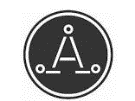                             Champion & Reserve Champion Sponsored by Aust. Stock Horse AssociationRING 2 - SaturdayOPEN EVENTS - COMMENCING 8.00 AMHEAD STEWARD: Mr. Peter ShintonENTRY FEE: $2.50                    PRIZES: 1st - $7 and ribbon, 2nd - ribbon, 3rd - ribbon only.NO ONLINE ENTRIES or PAYMENT of ENTRIES ONLINE ACCEPTED in HORSE SECTIONCHAMPION LED - $5 and ribbon. RESERVE CHAMPION LED - ribbon onlyCHAMPION RIDDEN - $10 and ribbon. RESERVE CHAMPION RIDDEN - ribbon onlySPECIAL RULING: Protective Headgear. Wearing an approved helmet is compulsory for any one riding a horse on the flat or anyone jumping an obstacle at the Show. Protective headwear must comply with the European -[ EN 1384], North America - [ASTN F1163]- Australian / New Zealand [ AS/NZ 3838] tested standards. Any rider not complying with this ruling will be asked to dismount.N.B. No electric fences are permitted, or yards built from such materials.BREED CLASSES: ALL BREED EVENTS MUST HAVE CURRENT MEMBERSHIP AND REGISTRATION PAPERS AVAILABLE.Class 241 LED GALLOWAY GELDINGClass 242 LED GALLOWAY MARE OR FILLYClass 243 LED GALLOWAY STALLION OR COLTClass 244                                   *CHAMPION LED GALLOWAYClass 245                                   *RESERVE CHAMPION LED GALLOWAY*                                      Champion & Reserve Sponsored by Guy Andrews ElectricalClass 246 LED AUSTRALIAN STOCK HORSE GELDINGClass 247 LED AUSTRALIAN STOCK HORSE MARE OR FILLYClass 248 LED AUSTRALIAN STOCK HORSE STALLION OR COLTClass 249                                  *CHAMPION LED STOCK HORSEClass 250                                  *RESERVE CHAMPION LED STOCK HORSE*                                     Champion & Reserve Sponsored by Aust. Stock Horse Association.Class 251                                *SUPREME LED EXHIBIT    [All led Champions eligible]                                     Sponsored by P & J Shinton & D & H Sutton $25.00 prize money Class 252 JUNIOR MOUNT RIDER & EQUIPMENT Ridden by a child, 12 years & under 17 years Class 253 NEWCOMER GALLOWAY HACK A horse which has not competed under saddle (apart from racing)                                       before the 01/01/2018 Class 254 NOVICE GALLOWAY HACK over 14hh not exceeding 15hh                                  Hack which has not placed 1st in any hack event at any official show. Class 255 INTERMEDIATE GALLOWAY HACK                                  Hack which has not placed 1st, 2nd or 3rd in any hack event at any Royal show. Class 256 ADULT'S GALLOWAY HACK, over 14hh, not exceeding 15hh Rider 17 years and over.Class 257 CHILD'S GALLOWAY HACK, over 14hh, not exceeding 15hh   Ridden by a child under 17 years.  NB: Only winners of events 253 to 263 are eligible for Champion or Reserve Champion in the correct height.Class 258 LIGHTWEIGHT GALLOWAY HACK, over 14hh, not exceeding 14.2hhClass 259 HEAVYWEIGHT GALLOWAY HACK over 14hh not exceeding 14.2hh.Class 260                                  *CHAMPION SMALL GALLOWAY HACK*Class 261                                  *RESERVE CHAMPION SMALL GALLOWAY HACK*                                     Champion & Reserve Champion sponsored by Barry & Lou Dowsett Class 262 LIGHTWEIGHT GALLOWAY HACK, over 14.2hh, not exceeding 15hhClass 263 HEAVYWEIGHT GALLOWAY HACK over 14.2hh, not exceeding 15hhClass 264                                  *CHAMPION LARGE GALLOWAY HACK*Class 265                                  *RESERVE CHAMPION LARGE GALLOWAY HACK                                     Champion & Reserve sponsored by Peter & Debbie Redden Class 266                                  *SUPREME HACK OF THE SHOW*                                    Sponsored by Winegarden Warmblood Stud-$50.00 & River Road Transport- $50.00Class 267 GIRL RIDER under 6 yrsClass 268 GIRL RIDER 6 YRS. AND UNDER 9 YRS.Class 269 GIRL RIDER  9 yrs and under 12 yrsClass 270                                  *CHAMPION GIRL RIDER under 12 yrs.*Class 271                                  *RESERVE CHAMPION GIRL RIDER under 12 yrs*                                   Champion & Reserve sponsored by Coonabarabran Pony ClubClass 272 GIRL RIDER 12 yrs and under 15yrsClass 273 GIRL RIDER 15 yrs and under 17 yrsClass 274                                  *CHAMPION GIRL RIDER 12 yrs and under 17 yrsClass 275                                  *RESERVE CHAMPION GIRL RIDER 12 YRS and under 17 YRS                                      Champion & Reserve sponsored by Ross & Barbara Young Class 276 Ridden Registered AUSTRALIAN SADDLE PONY- Mare any ageClass 277 Ridden Registered AUSTRALIAN SADDLE PONY- Gelding, any ageClass 278 Ridden Registered AUSTRALIAN SADDLE PONY- Stallion or ColtClass 279                                  *CHAMPION AUSTRALIAN SADDLE PONY RIDDEN*Class 280                                  *RESERVE CHAMPION AUSTRALIAN SADDLE PONY RIDDEN                                      Champion & Reserve Sponsored by Australian Saddle Pony AssociationRING 3 - SaturdayOPEN EVENTS - COMMENCING 8.00 AMHEAD STEWARD: Mrs. Sue Stephenson                                                                                               ENTRY FEE: $2.50                PRIZES: 1st - $7 and ribbon, 2nd - ribbon, 3rd - ribbon only.NO ONLINE ENTRIES or PAYMENT of ENTRIES ONLINE ACCEPTED in HORSE SECTIONCHAMPION LED - $5 and ribbon. RESERVE CHAMPION LED - ribbon only                                                     CHAMPION RIDDEN - $10 and ribbon. RESERVE CHAMPION RIDDEN - ribbon onlySPECIAL RULING: Protective Headgear. Wearing an approved helmet is compulsory for any one riding a horse on the flat or anyone jumping an obstacle at the Show. Protective headwear must comply with the European -[ EN 1384], North America - [ASTN F1163]- Australian / New Zealand [ AS/NZ 3838] tested standards. Any rider not complying with this ruling will be asked to dismount.N.B. No electric fences are permitted, or yards built from such materials.BREED CLASSES: ALL BREED EVENTS MUST HAVE CURRENT MEMBERSHIP AND REGISTRATION PAPERS AVAILABLE.Class 341 LED REGISTERED APSB PONY GELDINGClass 342 LED REGISTERED APSB PONY MAREClass 343 LED REGISTERED APSB PONY COLT or STALLIONClass 344                                   *CHAMPION REGISTERED LED APSB PONY*Class 345                                   *RESERVE CHAMPION REGISTERED LED APSB PONY*                                      Champion & Reserve Sponsored by Aust. Pony Stud BookClass 346 LED REGISTERED RIDING PONY GELDINGClass 347 LED REGISTERED RIDING PONY MAREClass 348 LED REGISTERED RIDING PONY STALLIONClass 349                                   *CHAMPION LED RIDING PONY*Class 350                                   *RESERVE CHAMPION LED RIDING PONY*                                     Champion & Reserve Sponsored by Riding Pony Stud BookClass 351 LED AUSTRALIAN SADDLE PONY GELDINGClass 352 LED AUSTRALIAN SADDLE PONY MAREClass 353 LED AUSTRALIAN SADDLE PONY COLT or STALLIONClass 354                                  *CHAMPION LED AUSTRALIAN SADDLE PONY*Class 355                                  *RESERVE CHAMPION LED AUSTRALIAN SADDLE PONY*                                     Champion & Reserve Sponsored by Aust. Saddle Pony Assoc.Class 356 JUNIOR MOUNT, RIDER AND EQUIPMENT, ridden by a child under 12 yrsClass 357 NEWCOMER PONY HACK. A horse which has not competed under saddle [apart from racing]                                  before the 01/01/2018Class 358 NOVICE PONY HACK not exceeding 14hh. Pony Hack which has not placed 1st in any individual hack     event at any official show.Class 359 INTERMEDIATE PONY HACK not exceeding 14hh.   Pony Hack who has not placed 1st, 2nd or 3rd in                               any individual hack event at any Royal Show Class 360 CHILDS PONY HACK not exceeding 14hh, ridden by a child under 17 yrsClass 361 ADULTS PONY HACK over 13hh, not exceeding 14hh To be ridden by an adult 17 years and overNB: Only the winners of Events 357 to 368 are eligible to contest the Champion & Reserve Champion in the correct heightClass 362 PONY HACK, not exceeding 12hhClass 363 PONY HACK, over 12hh, not exceeding 12.2hhClass 364                                  *CHAMPION SMALL PONY HACKClass 365                                   *RESERVE CHAMPION SMALL PONY HACK*                                    Champion & Reserve Sponsored by Mrs E E ReddenClass 366 PONY HACK, over 12.2hh, not exceeding 13hhClass 367 PONY HACK, over 13hh, not exceeding 13.2hhClass 368 PONY HACK, over 13.2hh, not exceeding 14hhClass 369                                  *CHAMPION LARGE PONY HACKClass 370                                  *RESERVE CHAMPION LARGE PONY HACK*                                     Champion & Reserve Sponsored by Tim & Lucy EvansClass 371 BOY RIDER under 6 yrsClass 372 BOY RIDER 6 yrs and under 9 yrsClass 373 BOY RIDER 9 yrs and under 12 yrsClass 374 BOY RIDER 12 yrs and under 15 yrsClass 375 BOY RIDER 15 yrs and under 17 yrsClass 376                                  *CHAMPION BOY RIDER UNDER 17 YEARS*Class 377                                  *RESERVE CHAMPION BOY RIDER UNDER 17 YEARS*                                    Champion & Reserve Sponsored by Coonabarabran Pony ClubClass 378 RIDDEN REGISTERED APSB PONY - Mare any ageClass 379 RIDDEN REGISTERED APSB PONY - Gelding any ageClass 380 RIDDEN REGISTERED APSB PONY - Stallion or ColtClass 381                                  *CHAMPION APSB PONY RIDDEN*Class 382                                  *RESERVE CHAMPION APSB PONY RIDDEN*                                     Champion & Reserve Sponsored by Aust. Pony Stud BookClass 383 Ridden Registered RIDING PONY STUD BOOK - Mare any ageClass 384 Ridden Registered RIDING PONY STUD BOOK - Gelding any ageClass 385 Ridden Registered RIDING PONY STUD BOOK - Stallion or ColtClass 386                                  *CHAMPION RIDING PONY STUD BOOK RIDDEN*Class 387                                  *RESERVE CHAMPION RIDING PONY STUD BOOK RIDDEN*                                      Champion & Reserve Sponsored by Riding Pony Stud BookRING 4 - WELSH/ SHOW HUNTER - SaturdayCommencing at 8.00amHEAD STEWARD:ENTRY FEE: $2.50                 PRIZES: 1ST- $7 and ribbon, 2nd - ribbon, 3rd - ribbonNO ONLINE ENTRIES or PAYMENT of ENTRIES ONLINE ACCEPTED in HORSE SECTIONSPECIAL RULING: Protective Headgear. Wearing an approved helmet is compulsory for any one riding a horse on the flat or anyone jumping an obstacle at the Show. Protective headwear must comply with the European -[ EN 1384], North America - [ASTN F1163]- Australian / New Zealand [ AS/NZ 3838] tested standards. Any rider not complying with this ruling will be asked to dismount.No electric fences are permitted, or built from such materials.Class 441 LED REGISTERED WELSH PONY SECTION A - GELDINGClass 442 LED REGISTERED WELSH PONY SECTION A -  MAREClass 443 LED REGISTERED WELSH PONY SECTION A - FILLYClass 444 LED REGISTERED WELSH PONY SECTION A - COLT or STALLIONClass 445                                  *CHAMPION REGISTERED LED WELSH PONY SECTION AClass 446                                  *RESERVE CHAMPION REGISTERED LED WELSH PONY SECTION A                                    Champion & Reserve Sponsored by Fosters Valley Pony StudClass 447 LED REGISTERED WELSH PONY SECTION B - GELDINGClass 448 LED REGISTERED WELSH PONY SECTION B - MAREClass 449 LED REGISTERED WELSH PONY SECTION B - FILLYClass 450 LED REGISTERED WELSH PONY SECTION B- COLT or STALLIONClass 451                                   *CHAMPION REGISTERED LED WELSH PONY SECTION BClass 452                                   *RESERVE CHAMPION LED REGISTERED WELSH PONY SECTION BClass 453 LED REGISTERED PART BRED WELSH- GELDINGClass 454 LED REGISTERED PART BRED WELSH - MARE or FILLYClass 455 LED REGISTERED PART BRED WELSH- COLT or STALLIONClass 456                                  *CHAMPION REGISTERED LED PART BRED WELSHClass 457                                  *RESERVE CHAMPION LED PART BRED WELSH                                      Champion & Reserve sponsored by Todd & Trudy Roberts Class 458 LED SHOW HUNTER   GELDINGClass 459 LED SHOW HUNTER MARE OR FILLYClass 460 LED SHOW HUNTER COLT OR STALLIONClass 461                                 *CHAMPION LED SHOW HUNTER*Class 462                                 *RESERVE CHAMPION LED SHOW HUNTER*Class 463 SHOW HUNTER HORSE NEWCOMER    A horse which has not competed under saddle (apart from                                       racing) before 01/01/2018 Class 464 AHHA MEMBERS HUNTER HACK 15hh & OVER Ribbons supplied by AHHAClass 465 SHOW HUNTER HACK over 15hh ne 16hhsClass 466 SHOW HUNTER HACK over 16hhClass 467 ADULTS SHOW HUNTER HACK over 15hh to be ridden by an adult 17yrs. and overClass 468 CHILD'S SHOW HUNTER HACK over 15hh to be ridden by a child under 17yrsClass 469                                 *CHAMPION SHOW HUNTER HACK*Class 470                                 *RESERVE CHAMPION SHOW HUNTER HACK*                                   Champion & Reserve Champion sponsored by Sue Stephenson & AHHA  Class 471 SHOW HUNTER GALLOWAY NEWCOMER A horse which has not competed under saddle (apart from                                      racing) before the 01/01/2018 Class 472 AHHA MEMBERS HUNTER GALLOWAY 14hh ne 15hh   Ribbons supplied by AHHAClass 473 SHOW HUNTER GALLOWAY over 14hh ne 14.2hh        Class 474 SHOW HUNTER GALLOWAY over 14.2hh ne 15hhClass 475 ADULTS SHOW HUNTER GALLOWAY, over 14hh to be ridden by an adult 17yrs & overClass 476 CHILD'S SHOW HUNTER GALLOWAY, over 14hh to be ridden by a child under 17yrsClass 477                                   *CHAMPION SHOW HUNTER GALLOWAY*Class 478                                   *RESERVE CHAMPION SHOW HUNTER GALLOWAY*Bob & Jeanette Fenwick                                      Champion & Reserve sponsored by Abbey & David Blackburn & AHHA Class 479 SHOW HUNTER PONY NEWCOMER A horse which has not competed under saddle (apart from                                         racing) before the 01/01/2018 Class 480 AHHA MEMBERS HUNTER PONY, NE 14HH    Ribbons supplied by AHHA Class 481 SHOW HUNTER PONY, ne 12.2hhClass 482 SHOW HUNTER PONY, over 12.2hh ne 14hh Class 483 ADULTS SHOW HUNTER PONY, ne 14hh to be ridden by an adult 17yrs & overClass 484 CHILD'S SHOW HUNTER PONY, ne 14hh to be ridden by a child under 17yrsClass 485                                   *CHAMPION SHOW HUNTER PONY*Class 486                                   *RESERVE CHAMPION SHOW HUNTER PONY*                                      Champion & Reserve sponsored by Acacia Motor Lodge & AHHA Class 487                                   *SUPREME SHOW HUNTER OF THE SHOW*                                      Sponsored by M & M Punch, Goally Farm Partnership & P A I & H Association $70Class 488 RIDDEN WELSH STALLION OR COLTClass 489 RIDDEN WELSH A- MARE OR FILLYClass 490 RIDDEN WELSH A- GELDINGClass 491 RIDDEN WELSH B- MARE OR FILLYClass 492 RIDDEN WELSH B- GELDINGClass 493                                  *CHAMPION RIDDEN WELSH PONY*Class 494                                  *RESERVE CHAMPION RIDDEN WELSH PONY*                                      Champion & Reserve sponsored by Bob & Jeanette Fenwick Class 495 RIDDEN PART BRED WELSH STALLION OR COLTClass 496 RIDDEN PART BRED WELSH MARE OR FILLYClass 497 RIDDEN PART BRED WELSH GELDINGClass 498                               *CHAMPION RIDDEN PART BRED WELSH PONY*Class 499                               *RESERVE CHAMPION PART BRED WELSH PONY*                                   Champion & Reserve sponsored by Born2Fly, Donna Burton MINIATURE/SMALL & LITTLE HORSES - SundayCommencing at 9.00AM ENTRY FEE: $10 Per Horse, (this include gate entry) No Prize money ribbons only                                                                                                                               NUMBER SYSTEM WILL APPLY WHEN REGISTERING HORSESNO ONLINE ENTRIES or PAYMENT of ONLINE ENTRIES ACCEPTED in HORSE SECTIONThese events will be run under Miniature Horse Federation Rules. ASC registration at the HUT, horses to have a number for events.SPECIAL RULING: Children under 8yrs must be accompanied in the ring by an adult. Children over 8 yrs may be accompanied by an adult.N.B. No electric fences are permitted, or yards built from such materials.Class 501 YOUTH HANDLER under 8 yrsClass 502 YOUTH HANDLER 8yrs and under 13yrsClass 503 YOUTH HANDLER 13 yrs and under 18 yrsClass 504 ADULT HANDLER 18 yrs and overCOLOUR CLASSESClass 505 BEST TAFFY COLOUREDClass 506 BEST 38''and under SPOTTEDClass 507 BEST PINTO PATTERNEDClass 508 BEST DILUTE COLOUREDClass 509 BEST SOLID COLOUREDClass 510 BEST PINTALOOSA PATTERNEDClass 511 BEST ANY OTHER COLOUR/PATTERNMINATURE HORSEClass 512 MH BEST HEADClass 513 M H BEST TROTClass 514 M H FILLY under 2YrsClass 515 M H FILLY 2YRS and 3YRSClass 516 M H MARE 4YRS & OVERClass 517                  *CHAMPION MINIATURE HORSE MARE/ FILLYClass 518                  *RESERVE CHAMPION MINIATURE HORSE MARE/ FILLYClass 519 M H COLT under 2YRSClass 520 M H COLT 2YRS & 3YRSClass 521 M H STALLION 4YRS & OVERClass 522                  *CHAMPION MINIATURE HORSE COLT or STALLIONClass 523                  *RESERVE CHAMPION MINIATURE HORSE COLT or STALLIONClass 524 M H GELDING under 2YRSClass 525 M H GELDING 2YRS & 3YRSClass 526 M H GELDING 4YRS & OVERClass 527                   *CHAMPION MINIATURE HORSE GELDINGClass 528                   *RESERVE CHAMPION MINIATURE HORSE GELDINGClass 529                   *SUPREME CHAMPION MINIATURE HORSE EXHIBITSMALL HORSEClass 530 S H BEST HEADClass 531 S H BEST TROTClass 532 S H FILLY under 2YRSClass 533 S H FILLY 2YRS & 3YRSClass 534 S H MARE 4YRS & OVERClass 535                 *CHAMPION SMALL HORSE MARE or FILLYClass 536                 *RESERVE CHAMPION SMALL HORSE MARE or FILLYClass 537 S H COLT under 2YRSClass 538 S H COLT 2YRS & 3YRSClass 539 S H STALLION 4YRS & OVERClass 540                 *CHAMPION SMALL HORSE COLT or STALLIONClass 541                 *RESERVE CHAMPION SMALL HORSE COLT or STALLIONClass 542 S H GELDING under 2YRSClass 543 S H GELDING 2YRS & 3YRSClass 544 S H GELDING 4YRS & OVERClass 545 *CHAMPION SMALL HORSE GELDINGClass 546                  *RESERVE CHAMPION SMALL HORSE GELDINGClass 547                  *SUPREME CHAMPION SMALL HORSE EXHIBITLITTLE HORSEClass 548 L H BEST HEADClass 549 L H BEST TROTClass 550 L H FILLY under 2YRSClass 551 L H FILLY 2YRS & 3YRSClass 552 L H MARE 4YRS & OVERClass 553                   *CHAMPION LITTLE HORSE MARE or FILLYClass 554                   *RESERVE CHAMPION LITTLE HORSE MARE or FILLYClass 555 L H COLT under 2YRSClass 556 L H COLT 2YRS & 3YRSClass 557 L H STALLION 4YRS & OVERClass 558                    *CHAMPION LITTLE HORSE COLT or STALLIONClass 559                    *RESERVE CHAMPION LITTLE HORSE COLT or STALLIONClass 560 L H GELDING under 2YRSClass 561 L H GELDING 2YRS & 3YRSClass 562 L H GELDING 4YRS & OVERClass 563                    *CHAMPION LITTLE HORSE GELDINGClass 564                    *RESERVE CHAMPION LITTLE HORSE GELDINGClass 565                    *SUPREME CHAMPION LITTLE HORSE EXHIBITTRAIL - Horse must be 12 months or overClass 566 YOUTH TRAILClass 567 MINIATURE HORSE TRAILClass 568 SMALL HORSE TRAILClass 569 LITTLE HORSE TRAILHUNTER -  Horse must be 12 months or overClass 570 YOUTH HUNTERClass 571 MINIATURE HORSE HUNTERClass 572 SMALL HORSE HUNTERClass 573 LITTLE HORSE HUNTERSHOW JUMPING - Horse must be 36 months or overClass 574 MINIATURE HORSE SHOW JUMPERClass 575 SMALL HORSE SHOW JUMPERClass 576 LITTLE HORSE SHOW JUMPERFAULT & OUTClass 577 YOUTH FAULT & OUTClass 578 MINIATURE HORSE FAULT & OUTClass 579 SMALL HORSE FAULT & OUTClass 580 LITTLE HORSE FAULT & OUT